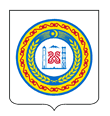 Р А С П О Р Я Ж Е Н И ЕО создании промышленного технопарка «АЛЬТАИР» в сфере электронной промышленности на территории Чеченской Республики В соответствии с постановлением Правительства Чеченской Республики от 18 октября 2022 года № 261 «О мерах, направленных на создание и развитие промышленных технопарков на территории Чеченской Республики»:1. Создать промышленный технопарк «АЛЬТАИР» в сфере электронной промышленности на земельном участке с кадастровым номером 20:17:0154001:78, расположенном на территории г. Грозного Чеченской Республики. 2. Установить, что промышленный технопарк «АЛЬТАИР» в сфере электронной промышленности создается в целях формирования условий для привлечения инвестиций, строительства объектов промышленной и технологической инфраструктуры, позволяющей реализовывать инвестиционные проекты в сфере электронной промышленности на территории г. Грозного Чеченской Республики.     3. Министерству промышленности и энергетики Чеченской Республики в течение 30 календарных дней со дня вступления в силу настоящего распоряжения организовать и провести отбор управляющей компании промышленного технопарка «АЛЬТАИР» в сфере электронной промышленности. 4. Контроль за выполнением настоящего распоряжения возложить на заместителя Председателя Правительства Чеченской Республики, осуществляющего полномочия по координации деятельности органа исполнительной власти Чеченской Республики в сфере промышленности и топливно-энергетического комплекса Чеченской Республики.	5. Настоящее распоряжение вступает в силу со дня его подписания. Председатель Правительства Чеченской Республики                                                                       М.М. Хучиев                                    	                                                       ПРАВИТЕЛЬСТВО ЧЕЧЕНСКОЙ РЕСПУБЛИКИНОХЧИЙН РЕСПУБЛИКИН ПРАВИТЕЛЬСТВО__________ г. Грозный                      № _________